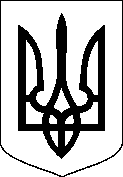 У К Р А Ї Н АБАХМУТСЬКА  МІСЬКА  РАДАБахмутська загальноосвітня школа І-ІІІ ступенів № 7Бахмутської міської ради Донецької областіН  А  К  А  З13.06.2019 рік                                м. Бахмут                                          №__49___Про зарахування до 1 класуВідповідно до наказу Міністерства освіти і науки України від 16.04.2018 №367 «Про затвердження Порядку зарахування, відрахування та переведення учнів до державних та комунальних закладів освіти для здобуття повної загальної середньої освіти», у зв’язку із вибуттям учня з 1 класу та вільним місцем, на підставі заяви батьків Давидової В. від 30.10.2018 року, з метою забезпечення та реалізації прав громадян на здобуття освіти та своєчасного зарахування дітей до 1 класу НАКАЗУЮ:Зарахувати до 1 класу з українською мовою навчання Давидову Владиславу Денисівну                                                                                             з 14.06.2019 року. Секретарю школи Буряковій Т.В. розмістити оновлений список майбутніх першокласників станом на 13.06.2019 року на сайті школи.Контроль за виконанням наказу залишаю за собою.Директор                                      Т.М. Бєлікова